       În conformitate cu prevederile Regulamentului cu privire la distincţiile Academiei de Ştiinţe a Moldovei, Consiliul Suprem pentru Ştiinţă şi Dezvoltare Tehnologică al Academiei de Ştiinţe a Moldovei HOTĂRĂŞTE:Se conferă Diploma Academiei de Ştiinţe a Moldovei doamnei Ludmila IACHIMOVSCHI, director adjunct pe probleme generale al Institutului de Fiziologie şi Sanocreatologie al AŞM, pentru activitatea managerială valoroasă şi cu prilejul aniversării a 60-a din ziua naşterii.Preşedinte,academician 							Gheorghe DUCASecretar ştiinţific general,doctor habilitat		 Aurelia HANGANU				      CONSILIUL SUPREM PENTRU ŞTIINŢĂ ŞI DEZVOLTARE TEHNOLOGICĂ AL ACADEMIEI 
DE ŞTIINŢE A MOLDOVEICONSILIUL SUPREM PENTRU ŞTIINŢĂ ŞI DEZVOLTARE TEHNOLOGICĂ AL ACADEMIEI 
DE ŞTIINŢE A MOLDOVEI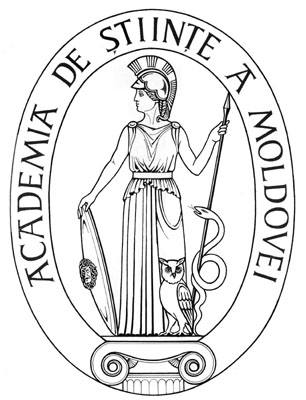 SUPREME COUNCIL ON 
SCIENCE  AND TECHNOLOGICAL DEVELOPMENT OF THE ACADEMY OF SCIENCES OF MOLDOVA SUPREME COUNCIL ON 
SCIENCE  AND TECHNOLOGICAL DEVELOPMENT OF THE ACADEMY OF SCIENCES OF MOLDOVA    HOTĂRÂRE   HOTĂRÂRE   HOTĂRÂRE„ 21 ” aprilie 2016                      Nr. 142mun. Chişinăumun. Chişinăumun. ChişinăuCu privire la conferirea Diplomei Academiei de
Ştiinţe a Moldovei dnei Ludmila Iachimovschi,director  adjunct pe probleme generale al Institutului 
de Fiziologie şi SanocreatologieCu privire la conferirea Diplomei Academiei de
Ştiinţe a Moldovei dnei Ludmila Iachimovschi,director  adjunct pe probleme generale al Institutului 
de Fiziologie şi SanocreatologieCu privire la conferirea Diplomei Academiei de
Ştiinţe a Moldovei dnei Ludmila Iachimovschi,director  adjunct pe probleme generale al Institutului 
de Fiziologie şi Sanocreatologie